RÉU NION 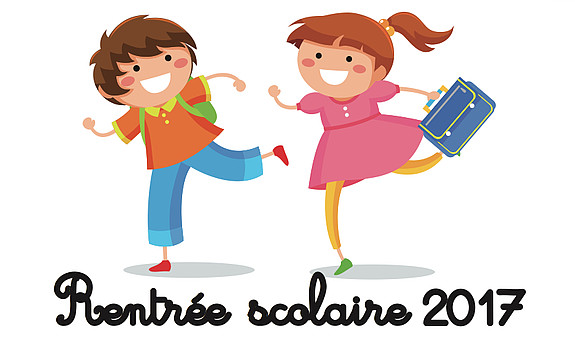 LES NUMÉROS UTILES École : 04.78.20.94.41Périscolaire : 06.74.29.96.67Cantine : 04.78.20.09.05Blog de l’école : http://www.ecolesignoret.education-saint-priest.fr/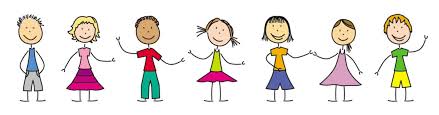 LES HORAIRES SCOLAIRES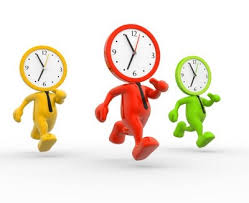 Lundi, Mardi, Jeudi et vendredi :
8h30 – 11h30 et 13h30-16h30Les enfants doivent être accompagnés par un adulte jusqu’à la porte de la classe et remis à l’enseignant. Ouverture : 10min avant le début des classes. Fermeture : 15 minutes après.LES ENSEIGNANTESPS : Greuling Cécile ( remplacée par Mme BARGE Marie-Laure)PS : Rocheblave Corinne (directrice) MS : Bonpain Céline (mardi, jeudi, vendredi ) et Mme Nurgül DASCIOGLU (lundi)MS/ GS : Rochat GhislaineMS / GS : Bartoli AmandineMS / GS : Panel Sylvie LERASEDPsychologue Scolaire :  04.72.20.11.72FICHES DE RENSEIGNEMENTSSécurité́  à compléter et remettre à l’enseignante de votre enfant impérativement pour lundi 6 septembre 2021GARDERIE-PERISCOLAIRELa Municipalité́ propose aux familles des services à partir de 7h30 et 16h30. Attention : Les parents qui ne peuvent pas être à l’heure à la sortie de l’école (16h30) doivent inscrire leurs enfants en garderie .
Inscriptions Référent périscolaire :ASSURANCE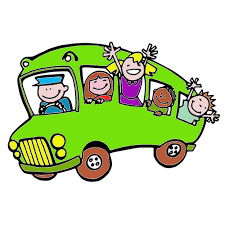 Une attestation d’assurance est à fournir au plus tôt. Nous attirons votre attention sur
l’importance d’une bonne assurance pour votre enfant. Nous vous rappelons que la « responsabilité́ civile » ne couvre votre enfant que pour les dommages qu’il pourrait causer à des biens matériels ou à autrui. Seule une « garantie dommages corporels » couvre les accidents subis sans tiers. Cette assurance est indispensable pour toute sortie scolaire.COOPÉRATIVE SCOLAIRE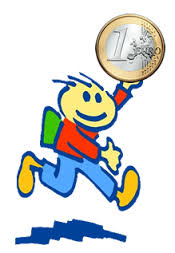 La cotisation volontaire à la coopérative scolaire s’élève à 16€     pour un enfant, puis dégressivement 13€ pour 2 (2 x 13) puis 10€ (10 x…) pour 3 enfants et plus d’une même famille scolarisés à l’école Signoret. Paiement à la maitresse de la classe, en liquide ou par chèque à l’ordre de « l’  OCCE »VIGIPIRATE et SÉCURITÉ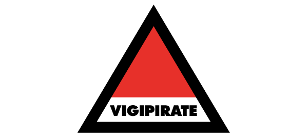 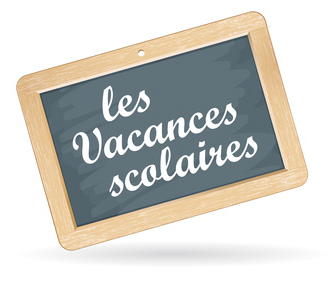 La vigilance de tous, y compris de la part des parents d’élèves, est indispensable : L’accueil à l’entrée de l’école  est assuré par un adulte de l’école et le gardien; L’identité́ des personnes étrangères à l’établissement est vérifiée ;Un contrôle visuel des sacs peut être effectué ; A l’école maternelle, il est demandé aux familles de ne pas s’attarder devant les portes d’accès pendant la dépose ou la récupération de leurs enfants ; Il est nécessaire d’éviter les attroupements devant l’école : ne pas arriver trop tôt à l’école ! Il est demandé à chacun de signaler tout comportement ou objet suspect. Les portes de l’école sont fermées 10’ après l’heure de début ou fin de classe. Merci pour le respect des horaires de l’école et bravo pour votre ponctualité !Le portail est ouvert à 10h10 et 14h30, pour les retours et départs exceptionnels des élèves. Les enseignants doivent être impérativement prévenus par écrit.PROTOCOLE SANITAIREL’enceinte de l’école est accessible aux personnes portant un masque. Le sens de circulation dans l’école doit être connu et respecté par tous. L’accueil du matin est allongé de 10 minutes afin d’échelonner les arrivées et d’éviter les attroupements.Nous vous remercions de surveiller la température de votre enfant ( inférieure à 38°) et de veiller au respect des gestes barrière.DATES DES VACANCES-ZONE A Vacances de la Toussaint Du vendredi 22 octobre après la classe au lundi 8 novembre matinVacances de Noël Du vendredi 17 décembre après la classe au lundi 3 janvier 2021 matinVacances d'hiver Du vendredi 11 février après la classe au lundi 28 février matinVacances de printemps Du vendredi 15 avril après la classe au lundi 2 mai matinPont de l’AscensionDu mercredi 25 mai  matin au lundi 30 mai au matinVacances d'étéLe jeudi 7 juillet 2021 après la classe.